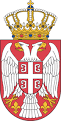 NATIONAL ENTITY FOR ACCREDITATION AND QUALITY ASSURANCE IN HIGHER EDUCATIONFORM NO. 1BASIC INFORMATION/PERSONAL DATAPROFESSIONAL BIOGRAPHY - DIPLOMASPROFESSIONAL BIOGRAPHY - ACADEMIC TITLESPROFESSIONAL BIOGRAPHY - TRAINING (Advanced (professional) training in the domestic country and abroad, study visits, visiting professor)PROFESSIONAL BIOGRAPHY – ACKNOWLEDGMENTS AND AWARDSPROFESSIONAL BIOGRAPHY - OTHERRESULTS OF SCIENTIFIC RESEARCHNOTE: An international scientific conference is organized by a registered scientific association or a registered scientific institution, has an international selection and review of selected papers and is one of the world's languages for communicating and publishing papers. This applies to gatherings in the country as well as to gatherings abroad.PARTICIPATION IN PROJECTS OF INTERNATIONAL SIGNIFICANCEPARTICIPATION IN PROJECTS FINANCED BY THE MINISTRYPARTICIPATION IN OTHER PROJECTSNOTE: For the specified group of projects, state the nature of participation (manager or associate)OTHER SIGNIFICANT RESULTS OF PROFESSIONAL SCIENTIFIC WORK (Patents, Studies (Elaborate), Start-ups, Expert Witness, Advisor, Consultant, etc, up to five results with evidence attached)CONDUCTING DOCTORAL DISSERTATIONS (MENTORING)EDITING A MAGAZINE (JOURNAL)NOTE: Name of the journal, role (editor, co-editor, editorial board member, reviewer), time (from-to), journal class (international or domestic)RESULTS OF ARTISTIC CREATIONRESULTS OF PEDAGOGICAL WORKPREVIOUS EXPERIENCE IN ACCREDITATION BODIES - KNOWLEDGE OF STANDARDSPARTICIPATION IN THE DEVELOPMENT OF HIGHER EDUCATION ACTIVITIES,SCIENTIFIC RESEARCH, OR ARTISTIC CREATION AND WORKMANAGEMENT AND PROFESSIONAL BODIES AND ORGANIZATIONS	Under full material, criminal and ethical responsibility, I declare that the stated data are correct.                      _______________________________              __________________________    Place and Date                                                 SignatureName and SurnameBirth Year and Place of BirthAcademic titleE-mail/WebsitePhone NumberUniversity, Faculty, Organizational UnitEducational Scientific/Artistic Field and AreaBASIC ACADEMIC STUDIES (BACHELOR)BASIC ACADEMIC STUDIES (BACHELOR)YearPlaceInstitutionThesis TitleArea/FieldMASTER (ACADEMIC) STUDIESMASTER (ACADEMIC) STUDIESYearPlaceInstitutionThesis TitleArea/FieldAcquired TitleDOCTORAL STUDIES (DOCTORAL DISSERTATION)DOCTORAL STUDIES (DOCTORAL DISSERTATION)YearPlaceInstitutionDissertation TitleArea/FieldYear of Election (Re-election)Teaching Scientific TitleInstitutionField and AreaYear and durationInstitution and AreaYearName of the Award / Acknowledgment1. List of results M11Prominent Scientific Book and Monograph of international importance - scientific works reviewed by well-known foreign scientists, published by a renowned international publisher with a long tradition, and printed in one of the world's languages.1.List of results M12Scientific book and monograph of international importance - scientific works that have been reviewed on an international scale, printed in one of the world's languages and published by a renowned publisher.1.List of results M41 and M42Scientific Book and Monograph of national importance - scientific works of significant scientific contribution intended for a domestic scientific audience, which is publicly positively evaluated by recognized scientists of one country, where an additional evaluation criterion is its accessibility to the scientific community abroad (the language of publication)1.List of results M21Paper in a top international journal.1.List of results M22Paper in a prominent international journal1.List of results M23Paper in an international journal1.List of results M24 (list up to five papers)Paper in a journal of international importance verified by a special decision1.List of results M31 (list up to five papers)Plenary lecture by invitation at a gathering of international importance printed in its entirety1.List of results M33 (list up to five papers)Paper presented at a gathering of international importance printed in its entirety.1.List of results M51 (list up to five papers)Paper in a leading journal of national importance1.List of results M52 (list up to five papers)Paper in a journal of national importance1.List of results M61 (list up to five papers)Lecture by invitation at a gathering of the national importance printed in its entirety1.List of results M63 (list up to five papers)Press release at the gathering of the national importance printed in its entirety1.Translations1.Textbooks1.List of projects1.List of projects1.List of projects (list up to five projects)1.List of results1.List of doctoral dissertations in which the candidate was a mentor1.List of edited magazines (journals)1. The most significant art projects/worksYearYear1.1.Individual/group exhibitionsYearYear1.1.Acknowledgements for artistic/professional artistic achievementsYearYear1.1.Lectures Teaching Subjects - courses Time (from-to)At the home facultyAt another university (name and the place of the institution)At a foreign university (name and the place of the institution)Other Knowledge of Standards Time (from-to)Participation in the accreditation of a higher education institutionReviewerMember of the Commission for AccreditationMember of the National Council for Higher EducationName of organ or bodyTime (from-to)At home Faculty1.At home FacultyAt home FacultyAt home FacultyAt the University1.At the UniversityAt the UniversityAt the UniversityAt the level of the Republic, Territorial Autonomy or local government1.At the level of the Republic, Territorial Autonomy or local governmentAt the level of the Republic, Territorial Autonomy or local governmentAt the level of the Republic, Territorial Autonomy or local governmentOn the duty of the governing body1.On the duty of the governing bodyOn the duty of the governing bodyOn the duty of the governing bodyOther1.OtherOtherOther